МИНИСТЕРСТВО НАУКИ и высшего ОБРАЗОВАНИЯ РОССИЙСКОЙ ФЕДЕРАЦИИфедеральное государственное автономное образовательное учреждение высшего образования«Санкт-Петербургский государственный университет аэрокосмического приборостроения»________________________________________________________________СИСТЕМА СТАНДАРТИЗАЦИИ ГУАПСИСТЕМА МЕНЕДЖМЕНТА КАЧЕСТВА ________________________________________________________________МЕТОДИЧЕСКИЕ УКАЗАНИЯ ПО ОФОРМЛЕНИЮ ДОКУМЕНТОВ ОСНОВНЫХ ОБРАЗОВАТЕЛЬНО-НАУЧНЫХ СТРУКТУРНЫХ ПОДРАЗДЕЛЕНИЙ ГУАПМД ГУАП. СМК 1.32 Санкт-Петербург – 2023Разработан: Отделом управления качества образования УУИсполнители: В.Д. Соловьева, М.В. ОленеваВнесён: проректором по учебной деятельности ГУАП В.А. МатьяшемУтвержден решением учёного совета ГУАП: протокол от 30.11.2023 № УС-10Введен в действие приказом ГУАП от 11.12.2023 № 05-671/23СОДЕРЖАНИЕ1.	Область применения	42.	Перспективный план работы структурного подразделения	43.	Годовой план работы структурного подразделения.	54.	План повышения квалификации НПР.	65.	Отчет о работе структурного подразделения.	6Приложение А.1. Форма перспективного плана работы института/ филиала/ факультета/ ВУЦ	8Приложение А.2. Форма перспективного плана работы кафедры	11Приложение Б.1. Форма годового плана работы кафедры	14Приложение Б.2. Форма годового плана работы института/ филиала/ факультета/ ВУЦ	18Приложение В. Форма плана повышения квалификации	21Приложение Г.1. Форма отчета о работе кафедры	22Приложение Г.2. Форма годового отчета о работе института/ факультета/ филиала/ ВУЦ	27МЕТОДИЧЕСКИЕ УКАЗАНИЯ ПО ОФОРМЛЕНИЮ ДОКУМЕНТОВ ОСНОВНЫХ ОБРАЗОВАТЕЛЬНО-НАУЧНЫХ СТРУКТУРНЫХ ПОДРАЗДЕЛЕНИЙ ГУАПОбласть примененияНастоящие Методические указания по оформлению документов основных образовательно-научных структурных подразделений ГУАП (далее – Указания) устанавливают единый порядок разработки, содержания и оформления перспективного плана работы института /факультета/ ВУЦ/ кафедры федерального государственного автономного образовательного учреждения высшего образования «Санкт-Петербургский государственный университет аэрокосмического приборостроения» (далее – ГУАП, Университет), в том числе Ивангородского гуманитарно-технического института (филиала) ГУАП (далее – ИФ ГУАП, филиал) (далее совместно – структурные подразделения), плана повышения квалификации научно-педагогических работников (далее – НПР), годового плана работы подразделения и составлению годового отчета о работе подразделения за учебный год.Настоящие Указания разработаны в соответствии с:Федеральным законом от 29.12.2012 № 273-Ф3 «Об образовании в Российской Федерации» (далее – Федеральный закон № 273-ФЗ);федеральными государственными образовательными стандартами среднего профессионального и высшего образования (далее совместно – ФГОС);иными нормативными правовыми актами Российской Федерации;уставом ГУАП;иными локальными нормативными актами ГУАП.Настоящие Указания являются локальным нормативным актом Университета и предназначены для всех категорий работников, участвующих в процессе формирования перспективных и годовых планов работы подразделения и годовых отчетов подразделения, а также планов повышения квалификации НПР.Перспективный план работы структурного подразделенияПерспективный план работы структурного подразделения разрабатывается в соответствии с утверждённой в ГУАП программой развития и содержит мероприятия по основным направлениям работы структурного подразделения:работа с кадрами. Указываются мероприятия по увеличению процента численности НПР в возрасте до 39 лет;учебно-методическая работа;научно-исследовательская работа;воспитательная работа; профориентационная работа;иная работа.Перспективный план работы структурного подразделения разрабатывается на пятилетний срок или на срок, определяемый решением учёного совета ГУАП (далее – УС ГУАП) и подписывается руководителем структурного подразделения. Перспективный план работы института/ факультета/ ВУЦ/ филиала (Приложение А.1) рассматривается на заседании учёного совета структурного подразделения и утверждается проректором.Перспективный план работы структурного подразделения доводится руководителем до сведения всех работников структурных подразделений, входящих в его состав.Перспективный план работы кафедры (Приложение А.2) разрабатывается заведующим кафедрой/ начальником кафедры ВУЦ на основе перспективного плана работы института/ филиала/ факультета/ начальником ВУЦ, рассматривается на заседании кафедры и утверждается директором института/ филиала/ деканом факультета/ начальником ВУЦ. В случае, если заведующий кафедрой является директором института/ филиала/ деканом факультета, то план работы утверждает проректор. Годовой план работы структурного подразделения. Годовой план работы структурного подразделения разрабатывается на учебный год и подписывается руководителем структурного подразделения на основании перспективного плана работы, с учетом выводов, представленных в годовом отчете о работе структурного подразделения за предыдущий период. Годовой план работы института/ факультета/ ВУЦ/ филиала обсуждается на первом заседании учёного совета института/ факультета/ ВУЦ/ филиала в новом учебном году и утверждается проректором. Годовой план работы кафедры обсуждается на первом заседании кафедры в новом учебном году и утверждается директором института/ филиала/ деканом факультета/ начальником ВУЦ. В случае, если заведующий кафедрой является директором института/ филиала/ деканом факультета, то план работы утверждает проректор. Годовой план работы кафедры (Приложение Б.1) и института/ факультета/ ВУЦ/ филиала (Приложение Б.2) должен содержать пункты, относящиеся к деятельности структурного подразделения, в соответствии с задачами, установленными в протоколе заседания УС ГУАП на учебный год. Годовой план работы содержит мероприятия по основным направлениям работы структурного подразделения:штатное расписание института/ факультета/ ВУЦ на учебный год;учебно-методическая работа;научно-исследовательская работа;воспитательная работа;профориентационная работа;иная работа.Также годовой план работы кафедры включает в себя информацию о повышении квалификации НПР в текущем учебном году с учетом плана повышения квалификации, разработанного на три года (Приложение В).В соответствии с годовым планом работы кафедры разрабатываются индивидуальные планы работы преподавателей. Годовой план работы структурного подразделения доводится руководителем до сведения всех работников структурных подразделений, входящих в его состав.Руководителю структурного подразделения необходимо не менее 1 раза в квартал отслеживать выполнение запланированных мероприятий в годовом плане и при необходимости вносить отметки о выполнении или переносе сроков, или необходимые изменения.План повышения квалификации НПР.План повышения квалификации НПР (Приложение В) разрабатывается на три года и утверждается на заседании кафедры. Данный план включает в себя виды повышения квалификации НПР, а также, при необходимости, профессиональную переподготовку, в соответствии с нормативными правовыми актами Российской Федерации, в том числе требованиями ФГОС (по профилю; оказание первой помощи, информационно-коммуникационные технологии и т.д.). Заведующему кафедрой необходимо не менее 1 раза в квартал отслеживать прохождение повышения квалификации НПР, и при необходимости вносить отметки о выполнении или переносе сроков, или необходимые изменения. Заведующему кафедрой необходимо вносить корректировки (по окончании учебного года и формировании годового отчета кафедры) в план повышения квалификации.Отчет о работе структурного подразделения.По окончании учебного года формируется отчет о работе структурного подразделения (кафедры – Приложение Г.1; института/ факультета/ ВУЦ/ филиала – Приложение Г.2), на основании годового плана работы. Отчет о работе структурного подразделения включает в себя описание результатов, проведённых мероприятий  и предложения по основным направлениям работы кафедры (достигнутые результаты по всем мероприятиям годового плана работы структурного подразделения, а также, в случае невыполнения какого-либо из мероприятий, должны быть указаны причины и разработаны корректирующие действия по их устранению, с указанием сроков устранения).Данные мероприятия по корректирующим действиям вносятся в годовой план работы структурного подразделения на следующий учебный год.В отчете о работе структурного подразделения также отражаются результаты анализа изменений в работе структурного подразделения по сравнению с предыдущим учебным годом (отражаются сильные и слабые стороны), дается общая оценка работы структурного подразделения, и предлагаются мероприятия по улучшению и совершенствованию работы, делаются общие выводы и ставятся задачи на новый учебный год.Отчет о работе института/ факультета/ ВУЦ/ филиала обсуждается на заседании учёного совета института/ факультета/ ВУЦ/ филиала (по окончании учебного года) и утверждается проректором. Отчет о работе кафедры обсуждается на заседании кафедры и утверждается директором института/ филиала/ деканом факультета/ начальником ВУЦ. В случае если заведующий кафедрой является директором института / филиала/ деканом факультета/ начальником ВУЦ, то отчет о работе утверждается проректором.Приложение А.1 к Указаниям Форма перспективного плана работы института/ филиала/ факультета/ ВУЦМИНИСТЕРСТВО НАУКИ И ВЫСШЕГО ОБРАЗОВАНИЯ РОССИЙСКОЙ ФЕДЕРАЦИИ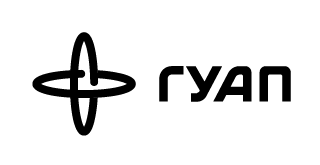 федеральное государственное автономное образовательное учреждение высшего образования«Санкт-Петербургский государственный университет аэрокосмического приборостроения»____________________________________________________________________________УТВЕРЖДАЮПроректор по _______________________________________ (___________)«___» __________ 20___г.ПЕРСПЕКТИВНЫЙ ПЛАН РАБОТЫ(полное наименование института/ факультета/ филиала)на 20__ – 20__ годыРуководитель подразделения 	_________________	__________________	(подпись)	 (инициалы фамилия)Рассмотрено на заседании учёного совета института/ факультета № __ / ВУЦ/ филиала (протокол от _______ 20__г. №__ )РАБОТА С КАДРАМИМероприятия на 20__ / 20__ учебный год…Мероприятия на 20__ / 20__ учебный год…Мероприятия на 20__ / 20__ учебный год…Мероприятия на 20__ / 20__ учебный год…Мероприятия на 20__ / 20__ учебный год…УЧЕБНО-МЕТОДИЧЕСКАЯ РАБОТАМероприятия на 20__ / 20__ учебный год…Мероприятия на 20__ / 20__ учебный год…Мероприятия на 20__ / 20__ учебный год…Мероприятия на 20__ / 20__ учебный год…Мероприятия на 20__ / 20__ учебный год…НАУЧНО-ИССЛЕДОВАТЕЛЬСКАЯ РАБОТАМероприятия на 20__ / 20__ учебный год…Мероприятия на 20__ / 20__ учебный год…Мероприятия на 20__ / 20__ учебный год…Мероприятия на 20__ / 20__ учебный год…Мероприятия на 20__ / 20__ учебный год…ВОСПИТАТЕЛЬНАЯ РАБОТАМероприятия на 20__ / 20__ учебный год…Мероприятия на 20__ / 20__ учебный год…Мероприятия на 20__ / 20__ учебный год…Мероприятия на 20__ / 20__ учебный год…Мероприятия на 20__ / 20__ учебный год…ПРОФОРИЕНТАЦИОННАЯ РАБОТАМероприятия на 20__ / 20__ учебный год…Мероприятия на 20__ / 20__ учебный год…Мероприятия на 20__ / 20__ учебный год…Мероприятия на 20__ / 20__ учебный год…Мероприятия на 20__ / 20__ учебный год…ИНАЯ РАБОТАМероприятия на 20__ / 20__ учебный год…Мероприятия на 20__ / 20__ учебный год…Мероприятия на 20__ / 20__ учебный год…Мероприятия на 20__ / 20__ учебный год…Мероприятия на 20__ / 20__ учебный годПриложение А.2 к УказаниямФорма перспективного плана работы кафедрыМИНИСТЕРСТВО НАУКИ И ВЫСШЕГО ОБРАЗОВАНИЯ РОССИЙСКОЙ ФЕДЕРАЦИИфедеральное государственное автономное образовательное учреждение высшего образования«Санкт-Петербургский государственный университет аэрокосмического приборостроения»____________________________________________________________________________УТВЕРЖДАЮДиректор института/ филиала/ 
Декан факультета/ Начальник ВУЦ_______________ (___________)«___» __________ 20___г.ПЕРСПЕКТИВНЫЙ ПЛАН РАБОТЫкафедры 	на 20__ – 20__ годыЗаведующий кафедрой	_________________	__________________	(подпись)	 (инициалы фамилия)Рассмотрено на заседании кафедры (протокол от _______ 20__г. №__)РАБОТА С КАДРАМИМероприятия на 20__ / 20__ учебный год…Мероприятия на 20__ / 20__ учебный год…Мероприятия на 20__ / 20__ учебный год…Мероприятия на 20__ / 20__ учебный год…Мероприятия на 20__ / 20__ учебный год…УЧЕБНО-МЕТОДИЧЕСКАЯ РАБОТАМероприятия на 20__ / 20__ учебный год…Мероприятия на 20__ / 20__ учебный год…Мероприятия на 20__ / 20__ учебный год…Мероприятия на 20__ / 20__ учебный год…Мероприятия на 20__ / 20__ учебный год…НАУЧНО-ИССЛЕДОВАТЕЛЬСКАЯ РАБОТАМероприятия на 20__ / 20__ учебный год…Мероприятия на 20__ / 20__ учебный год…Мероприятия на 20__ / 20__ учебный год…Мероприятия на 20__ / 20__ учебный год…Мероприятия на 20__ / 20__ учебный год…ВОСПИТАТЕЛЬНАЯ РАБОТАМероприятия на 20__ / 20__ учебный год…Мероприятия на 20__ / 20__ учебный год…Мероприятия на 20__ / 20__ учебный год…Мероприятия на 20__ / 20__ учебный год…Мероприятия на 20__ / 20__ учебный год…ПРОФОРИЕНТАЦИОННАЯ РАБОТАМероприятия на 20__ / 20__ учебный год…Мероприятия на 20__ / 20__ учебный год…Мероприятия на 20__ / 20__ учебный год…Мероприятия на 20__ / 20__ учебный год…Мероприятия на 20__ / 20__ учебный год…ИНАЯ РАБОТАМероприятия на 20__ / 20__ учебный год…Мероприятия на 20__ / 20__ учебный год…Мероприятия на 20__ / 20__ учебный год…Мероприятия на 20__ / 20__ учебный год…Мероприятия на 20__ / 20__ учебный год…Приложение Б.1 к Указаниям Форма годового плана работы кафедрыМИНИСТЕРСТВО НАУКИ И ВЫСШЕГО ОБРАЗОВАНИЯ РОССИЙСКОЙ ФЕДЕРАЦИИфедеральное государственное автономное образовательное учреждение высшего образования«Санкт-Петербургский государственный университет аэрокосмического приборостроения»____________________________________________________________________________УТВЕРЖДАЮДиректор института/ филиала/ декан факультета/ начальник ВУЦ_______________ (___________)«___» __________ 20___г.ГОДОВОЙ ПЛАН РАБОТЫкафедры _______________________________________________________ на 20__ / 20__ Заведующий кафедрой №___ 		________________ 	____________________							(подпись)			(инициалы фамилия)Рассмотрено на заседании кафедры (протокол от _______ 20__г. №__ )Штатное расписание кафедры на учебный год утверждено в количестве _____ ставок, в том числе НПР _____, УВП ____.Из них в возрасте: до 35 лет ____ (количество)от 36 до 39 лет ____ (количество)от 40 до 65 лет ____ (количество)от 66 лет и старше ____ (количество).Со степенью:кандидата наук ____ (количество)доктора наук ____ (количество)Из них:штатные ____ (количество)совместители ___ (количество)Учебно-методическая работа кафедрыПланирование учебного процесса (разработка и реализация элективных и факультативных дисциплин; организация индивидуальной и самостоятельной работы обучающихся; участие в разработке новых образовательных программ: название направления подготовки, направленности; подготовка и проведение производственной и учебной практик; работа лабораторий и специализированных помещений; подготовка кафедры в процедуре аккредитационного мониторинга и самообследования ГУАП):Учебно-методическое обеспечение образовательного процесса кафедры: готовность комплектов образовательных программ кафедры, в том числе методического обеспечения их реализации, в соответствии с требованиями ФГОС ВО и локальных нормативных актов ГУАП:Работа по выпуску кафедрой учебно-методических материалов, учебных изданий.Участие разработке и реализации элементов ОП ВО (дисциплина (модуль), практика, государственная итоговая аттестация, или их отдельные элементы) с применением электронного обучения, дистанционных образовательных технологий, в том числе онлайн-курсы.Научно-исследовательская работа кафедры.Воспитательная работа.Профориентационная работа.Повышение квалификации (ПК) и профессиональная переподготовка (ПП) на текущий учебный год 20__/20__ (в соответствии с планом повышения квалификации, разработанным на три года)Работа кафедры по улучшению материально-технического оснащенияИная работаПриложение Б.2 к УказаниямФорма годового плана работы института/ филиала/ факультета/ ВУЦМИНИСТЕРСТВО НАУКИ И ВЫСШЕГО ОБРАЗОВАНИЯ РОССИЙСКОЙ ФЕДЕРАЦИИфедеральное государственное автономное образовательное учреждение высшего образования«Санкт-Петербургский государственный университет аэрокосмического приборостроения»____________________________________________________________________________УТВЕРЖДАЮПроректор по ____________________________________________ (__________________)«___» __________ 20___г.ГОДОВОЙ ПЛАН РАБОТЫподразделения________________________________________________________ (полное наименование института/ факультета/центра/ филиала)на 20__ / 20__ учебный годРуководитель подразделения 		________________ 		_________________						(подпись)				(инициалы фамилия)Рассмотрено на заседании учёного совета института/ факультета № __ / ВУЦ/ филиала (протокол от _______ 20__г. №__ )Штатное расписание института/ факультета/ ВУЦ на учебный год – НПР _____ ставок; УВП _____ .Из них:Из них в возрасте: Со степенью:Учебно-методическая работа Научно-исследовательская работа Воспитательная работаПрофориентационная работаИная работаПриложение В к Указаниям Форма плана повышения квалификацииМИНИСТЕРСТВО НАУКИ И ВЫСШЕГО ОБРАЗОВАНИЯ РОССИЙСКОЙ ФЕДЕРАЦИИфедеральное государственное автономное образовательное учреждение высшего образования«Санкт-Петербургский государственный университет аэрокосмического приборостроения»___________________________________________________________________________________________________________________________УТВЕРЖДАЮ Заведующий кафедрой_______________ (___________)«___» __________ 20___г.ПЛАНповышения квалификации научно-педагогических работниковподразделения _________________________________ на 20__/__ – 20__/__ учебные годаПриложение Г.1 к Указаниям Форма отчета о работе кафедрыМИНИСТЕРСТВО НАУКИ И ВЫСШЕГО ОБРАЗОВАНИЯ РОССИЙСКОЙ ФЕДЕРАЦИИфедеральное государственное автономное образовательное учреждение высшего образования«Санкт-Петербургский государственный университет аэрокосмического приборостроения»____________________________________________________________________________УТВЕРЖДАЮДиректор института/ филиала/ Декан факультета/ Начальник ВУЦ_______________ (___________)«___» __________ 20___г. ОТЧЕТ О РАБОТЕкафедры _________________________________ за 20__ / 20__ Заведующий кафедрой 		________________ 		____________________						(подпись)				(инициалы фамилия)Рассмотрено на заседании кафедры (протокол от _______ 20__г. №__ )Результаты анализа кадрового состава и остепененности научно-педагогических работниковКоличество ставок – _____, в том числе НПР на начало уч.года: ___/ конец уч.года: ___, УВП на начало уч.года: ___/ конец уч. года: ___.Из них:Из них:Из них в возрасте: Со степенью:Результаты учебно-методической работыРезультат планирования учебного процесса (разработка и реализация элективных и факультативных дисциплин; организация индивидуальной и самостоятельной работы обучающихся; участие в разработке новых образовательных программ: название направления подготовки, направленности; подготовка и проведение производственной и учебной практик; работа лабораторий и специализированных помещений; подготовка кафедры в процедуре аккредитационного мониторинга и самообследования ГУАП):Учебно-методическое обеспечение образовательного процесса кафедрой: готовность комплектов образовательных программ кафедры, в том числе методического обеспечения их реализации, в соответствии с требованиями ФГОС ВО и локальных нормативных актов ГУАПРабота по выпуску кафедрой учебно-методических материалов, учебных изданийУчастие в разработке и реализации элементов ОП ВО (дисциплина (модуль), практика, государственная итоговая аттестация, или их отдельные элементы) с применением электронного обучения, дистанционных образовательных технологий, в том числе онлайн-курсыРезультаты анализа научно-исследовательской работы кафедрыРезультаты анализа воспитательной работыРезультаты приемной кампанииРезультаты профориентационной работыРезультаты повышений квалификаций (ПК) и профессиональной переподготовки (ПП) на текущий учебный год 20__/20__ (в соответствии с планом повышения квалификации на три года)Результаты анализа работы кафедры по улучшению материально-технического оснащенияРезультаты иной работыРезультаты анализа образовательной деятельности кафедрыРезультаты зачётовРезультаты экзаменов, дифференцированных зачётовРезультаты государственная итоговая аттестация (ГИА)Результаты анализа успеваемости:…..Результаты анализа деятельности подразделения по итогам внутреннего аудитаРезультаты анализа деятельности подразделения по итогам внутреннего аудита:…..Выводы и предложения по основным направлениям работы кафедрыПриложение Г.2 к УказаниямФорма годового отчета о работе института/ факультета/ филиала/ ВУЦМИНИСТЕРСТВО НАУКИ И ВЫСШЕГО ОБРАЗОВАНИЯ РОССИЙСКОЙ ФЕДЕРАЦИИфедеральное государственное автономное образовательное учреждение высшего образования«Санкт-Петербургский государственный университет аэрокосмического приборостроения»____________________________________________________________________________УТВЕРЖДАЮПроректор по __________________________________ (___________)«___» __________ 20___г.ОТЧЕТ О РАБОТЕподразделения________________________________________________________  (полное наименование института/ факультета/ филиала/ ВУЦ)за 20__ / 20__ Руководитель подразделения 	________________ 		_________________						(подпись)			(инициалы фамилия)Рассмотрено на заседании учёного совета института/ факультета № __ / ВУЦ/ филиала (протокол от _______ 20__г. №__ )Результаты анализа кадрового состава и остепеннености научно-педогагических работниковШтатное расписание факультета /деканата /института Количество ставок – _____, в том числе НПР на начало уч.года: ___/конец уч. года: ___, УВП на начало уч.года: ___/конец уч. года: ___.Из них:Из них:Из них в возрасте: Со степенью:Результаты анализа учебно-методической работыРезультаты анализа научно-исследовательской работы Результаты воспитательной работыРезультаты анализа приемной кампанииРезультаты профориентационной работыРезультаты работы подразделения по улучшению учебно-материальной базыРезультаты иной работыРезультаты анализа образовательной деятельности кафедрРезультаты зачётовРезультаты экзаменов, дифференцированных зачётовРезультаты государственная итоговая аттестация (ГИА)Результаты анализа успеваемости: …..Результаты анализа деятельности подразделения по итогам внутреннего аудитаРезультаты деятельности подразделения по итогам внутреннего аудита:…Выводы и предложения по основным направлениям работы подразделения:……..Зав. каф.Професс.ДоцентыСт. препод.Препод.Ассист.Научные сотрудникиВсегоУтвержденоФактически№ п/пСодержание работОтветственный исполнительСрок исполнения№ п/пНаправление подготовки, направленностьГод приёмаДокументы ОП ВО кафедрыРПД иных кафедрВсего документов ОП ВО№ п/пНаименование работыАвтор(ы)Сроки готовности рукописиПечатных листов№ п/пНаправление подготовкиНаправленностьФорма обученияНаименование элемента ОПОтветственный исполнитель№ п/пТемаОтветственный исполнительСрок выполнения№ п/пМероприятияОтветственный исполнительСрок выполнения№ п/пМероприятияОтветственный исполнительСрок выполнения№ п/пНаименование и область ПК/ ППФИО работникаДолжностьСроки прохождения ПК/ ПП№ п/пМероприятияСрок выполнения№ п/пМероприятияСрок выполненияЗав. каф.Професс.ДоцентыСт. препод.Препод.Ассист.Научные сотрудникиВсегоКафедра №___Кафедра №___Кафедра №___Кафедра №___Кафедра №___Кафедра №___Кафедра №___Кафедра №___Кафедра №___УтвержденоФактическиКафедра №___Кафедра №___Кафедра №___Кафедра №___Кафедра №___Кафедра №___Кафедра №___Кафедра №___Кафедра №___УтвержденоФактически………………………УтвержденоФактическиКафедра №___Кафедра №___…ШтатныеСовместителиКафедра №___Кафедра №___…До 35 летОт 36 до 39 летОт 40 до 65 летОт 66 лет и старшеУченая степеньКафедра №___Кафедра №___…Кандидат наукДоктор наук№ п/пСодержание работОтветственный исполнительСрок выполнения№ п/пТемаОтветственный исполнительСрок выполнения№ п/пМероприятияОтветственный исполнительСрок выполнения№ п/пМероприятияОтветственный исполнительСрок выполнения№ п/пМероприятияОтветственный исполнительСрок выполнения№ п/пФИОДолжность20__/__ уч.год20__/__ уч.год20__/__ уч.год20__/__ уч.год20__/__ уч.год20__/__ уч.год20__/__ уч.год20__/__ уч.год20__/__ уч.год20__/__ уч.год20__/__ уч.год20__/__ уч.год№ п/пФИОДолжностьПо профилюОказание 1-ой помощиИКТДругоеПо профилюОказание 1-ой помощиИКТДругоеПо профилюОказание 1-ой помощиИКТДругоеПрофесс.ДоцентыСт. препод.Препод.Ассист.Научные сотрудникиВсегоНач. уч. годаКонец уч. годаКафедра №___Кафедра №___Кафедра №___Кафедра №___……Нач. уч. годКонец уч. годНач. уч. годКонец уч. годНач. уч. годКонец уч. годШтатныеСовместителидо 35 летОт 36 до 39 летОт 40 до 65 летОт 66 лет и старшеВсегоНач. уч. годаКонец уч.годаКандидат наукДоктор наукВсегоНач. уч. годаКонец уч.года№ п/пСодержание работИсполнительСрок выполненияОтметка о выполнении№ п/пНаправление подготовки, направленностьГод приёмаДокументы ОП ВО кафедрыРПД иных кафедрВсего документов ОП ВО№ п/пНаименование работыАвтор(ы)Сроки готовности рукописиПечатных листовОтметка о выполнении№ п/пНаправление подготовкиНаправленностьФорма обученияНаименование элемента ОПОтветственный исполнительОтметка о выполнении№ п/пТемаОтветственный исполнительДата проведенияОтметка о выполнении№ п/пМероприятияОтветственный исполнительСроки выполненияОтметка о выполнении№ п/пКод и наименование направления подготовки/ специальностиНаименование направленности/ специализацииФорма обученияБалл ЕГЭБалл ЕГЭБалл ЕГЭКоличество олимпиадниковКоличество олимпиадниковРезультат приемаРезультат приема№ п/пКод и наименование направления подготовки/ специальностиНаименование направленности/ специализацииФорма обученияМинМаксСредПриз.Побед.Бюд.Конт.№ п/пМероприятияОтветственный исполнительСроки выполненияОтметка о выполнении№ п/пНаименование и область ПК/ ППФИОДолжностьФактическая дата и № документаПримечание№ п/пМероприятияСроки выполненияОтметка о выполнении№ п/пМероприятияСроки выполненияОтметка о выполнении№ п/пНомер группыДисциплина (модуль), практикаПреподавательКоличество обучающихсяКоличество обучающихсяОбщая успеваемость, %№ п/пНомер группыДисциплина (модуль), практикаПреподавательВсего в группеАттестовано№ п/пНомер группыДисциплина (модуль), практикаПреподавательВсего в группеАттестовано1 курс1 курс1 курс1 курс1 курс1 курс1 курс2 курс2 курс2 курс2 курс2 курс2 курс2 курс3 курс3 курс3 курс3 курс3 курс3 курс3 курс4 курс4 курс4 курс4 курс4 курс4 курс4 курс5 курс5 курс5 курс5 курс5 курс5 курс5 курс6 курс6 курс6 курс6 курс6 курс6 курс6 курс№ п/пНомер группыДисциплина (модуль), практикаПреподавательКоличество обучаюшихсяКоличество обучаюшихсяКоличество обучаюшихсяКоличество обучаюшихсяКоличество обучаюшихсяКоличество обучаюшихсяОбщая успеваемость, %№ п/пНомер группыДисциплина (модуль), практикаПреподавательВ группеАттест.Аттест. наАттест. наАттест. наАттест. наОбщая успеваемость, %№ п/пНомер группыДисциплина (модуль), практикаПреподавательВ группеАттест.5432Общая успеваемость, %№ п/пНомер группыФорма ГИАКоличество обучающихсяКоличество обучающихсяКоличество обучающихсяКоличество обучающихсяКоличество обучающихсяКоличество обучающихсяОбщая успеваемость, %Кол-во дипломов «с отличием»№ п/пНомер группыФорма ГИАВсего в группеАттест.Аттест. наАттест. наАттест. наАттест. наОбщая успеваемость, %Кол-во дипломов «с отличием»№ п/пНомер группыФорма ГИАВсего в группеАттест.5432Общая успеваемость, %Кол-во дипломов «с отличием»Государственный экзаменВыпускная квалификационная работаДата аудитаВыявленные несоответствия и их градацияПредпринятые корректирующие действияПлановая дата выполнения корректирующих действийФактическая дата выполнения корректирующих действийЗав. каф.Професс.ДоцентыСт. препод.Препод.Ассист.Научные сотрудникиВсегоКафедра №___Кафедра №___Кафедра №___Кафедра №___Кафедра №___Кафедра №___Кафедра №___Кафедра №___Кафедра №___Нач. уч. годаКонец уч. годаКафедра №___Кафедра №___Кафедра №___Кафедра №___Кафедра №___Кафедра №___Кафедра №___Кафедра №___Кафедра №___Нач. уч. годаКонец уч. года………………………Нач. уч. годаКонец уч. годаНач. уч. годКонец уч. годШтатныеСовместителиКафедра №___Кафедра №___Кафедра №___Кафедра №___……Нач. уч. годаКонец уч. годаНач. уч. годаКонец уч. годаНач. уч. годаКонец уч. годаДо 35 летОт 36 до 39 летОт 40 до 65 летОт 66 лет и старшеУченая степеньКафедра №___Кафедра №___…Кандидат наукДоктор наук№ п/пСодержание работОтветственный исполнительСрок выполненияОтметка о выполнении№ п/пТемаОтветственный исполнительСрок выполненияОтметка о выполнении№ ппМероприятияОтветственный исполнительСрок выполненияОтметка о выполненииКафедраКод и наименование направления подготовки/ специальностиНаименование направленности/ специализацииФорма обученияБалл ЕГЭБалл ЕГЭБалл ЕГЭКоличество олимпиадниковКоличество олимпиадниковРезультат приемаРезультат приемаКафедраКод и наименование направления подготовки/ специальностиНаименование направленности/ специализацииФорма обученияМинМаксСредПриз.Побед.Бюд.Конт.№ п/пМероприятияОтветственный исполнительСрок выполненияОтметка о выполнении№ п/пМероприятияСрок выполненияОтметка о выполнении№ п/пМероприятияСрок выполненияОтметка о выполнении№ п/пНомер группыДисциплина (модуль), практикаПреподавательКоличество обучающихсяКоличество обучающихсяКоличество обучающихсяОбщая успеваемость, %№ п/пНомер группыДисциплина (модуль), практикаПреподавательВсего в группеАттестованоАттестовано№ п/пНомер группыДисциплина (модуль), практикаПреподавательВсего в группеАттестованоАттестованоКафедра № ____Кафедра № ____Кафедра № ____Кафедра № ____Кафедра № ____Кафедра № ____Кафедра № ____Кафедра № ____1 курс1 курс1 курс1 курс1 курс1 курс1 курс1 курс2 курс2 курс2 курс2 курс2 курс2 курс2 курс2 курс3 курс3 курс3 курс3 курс3 курс3 курс3 курс3 курс4 курс4 курс4 курс4 курс4 курс4 курс4 курс4 курс5 курс5 курс5 курс5 курс5 курс5 курс5 курс5 курс6 курс6 курс6 курс6 курс6 курс6 курс6 курс6 курсКафедра № ____Кафедра № ____Кафедра № ____Кафедра № ____Кафедра № ____Кафедра № ____Кафедра № ____Кафедра № ____1 курс1 курс1 курс1 курс1 курс1 курс1 курс1 курс2 курс2 курс2 курс2 курс2 курс2 курс2 курс2 курс3 курс3 курс3 курс3 курс3 курс3 курс3 курс3 курс4 курс4 курс4 курс4 курс4 курс4 курс4 курс4 курс5 курс5 курс5 курс5 курс5 курс5 курс5 курс5 курс6 курс6 курс6 курс6 курс6 курс6 курс6 курс6 курсКафедра № ____Кафедра № ____Кафедра № ____Кафедра № ____Кафедра № ____Кафедра № ____Кафедра № ____Кафедра № ____….….….….….….….….№ п/пНомер группыДисциплина (модуль), практикаПреподавательКоличество обучающихсяКоличество обучающихсяКоличество обучающихсяКоличество обучающихсяКоличество обучающихсяКоличество обучающихсяОбщая успеваемость, %№ п/пНомер группыДисциплина (модуль), практикаПреподавательВ группеАттест.Аттест. наАттест. наАттест. наАттест. наОбщая успеваемость, %№ п/пНомер группыДисциплина (модуль), практикаПреподавательВ группеАттест.5432Общая успеваемость, %Кафедра №___Кафедра №___Кафедра №___Кафедра №___Кафедра №___Кафедра №___Кафедра №___Кафедра №___Кафедра №___Кафедра №___Кафедра №___Кафедра №___Кафедра №___Кафедра №___Кафедра №___Кафедра №___Кафедра №___Кафедра №___Кафедра №___Кафедра №___Кафедра №___Кафедра №___….….….….….….….….….….….№ п/пНомер группыФорма ГИАКоличество обучающихсяКоличество обучающихсяКоличество обучающихсяКоличество обучающихсяКоличество обучающихсяКоличество обучающихсяОбщая успеваемость, %Кол-во дипломов «с отличием»№ п/пНомер группыФорма ГИАВсего в группеАттест.Аттест. наАттест. наАттест. наАттест. наОбщая успеваемость, %Кол-во дипломов «с отличием»№ п/пНомер группыФорма ГИАВсего в группеАттест.5432Общая успеваемость, %Кол-во дипломов «с отличием»Кафедра №___Кафедра №___Кафедра №___Кафедра №___Кафедра №___Кафедра №___Кафедра №___Кафедра №___Кафедра №___Кафедра №___Кафедра №___Государственный экзаменВыпускная квалификационная работаКафедра №___Кафедра №___Кафедра №___Кафедра №___Кафедра №___Кафедра №___Кафедра №___Кафедра №___Кафедра №___Кафедра №___Кафедра №___Государственный экзаменВыпускная квалификационная работа….….….….….….….….….….….Дата аудитаВыявленные несоответствия и их градацияПредпринятые корректирующие действия (КД)План. дата выполнения КДФакт. дата выполнения КДКомментарии